Заявлениео приеме на обучение по образовательным программам дошкольного образованияЗаведующему МБДОУ «Детский сад №4» Сверчковой Татьяне Владимировнеот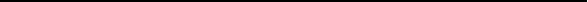           (фамилия, нмя, отчество (при наличии) родителя (законного представителя))(наименование и реквизиты документа, удостоверяющего личность заявителяномер, серия, дата выдачи, кем выдан)Реквизиты документа, подтверждающего установление опеки (при наличии) 	Номер телефона (при наличии): 	 Адрес электронной почты (при наличии):Прошу принять 	(фамилия, имя, отчество (последнее —при наличии) ребёнка, дата рождения)(свидетельство о рождении ребёнка (номер, серия, дата выдачи, ксм выдан, номер актовой записи(реквизиты документа, подтверждающего установление опеки (при наличии))Адрес места жительства (места пребывания, места фактического проживания) ребенка:в группу		направленности(направленность группы: общеразвивающая, компенсирующая)С «____»______________20 	года (желаемая дата приёма).Необходимый режим пребывания ребенка:		Сведения о втором родителе: 	(фамилия, имя, отчество (при наличии) родителя (законного представителя))(наименование и реквизиты документа, удостоверяющего личность второго родителя (законного представителя) ребенка, номер, серия,дата выдачи, кем выдан)Номер телефона (при наличии): 	 Адрес электронной почты (при наличии): 		Потребность в обучении ребенка по адаптированной образовательной программе дошкольного образования (или) создании специальных условий для организации обучения и воспитания ребенка-инвалида в соответствии с индивидуальной программой реабилитации инвалида (при наличии) - имеется/не имеется (нужное подчеркнуть).Указать вид адаптированной программы___________________________________________________Согласен на обучение ребенка по адаптированной образовательной программе (в случае необходимости обучения по адаптированной образовательной программе).Дата: 	Подпись 	(расшифровка подписи)Сведения о выборе языка образования моего ребенка: 	(указать язык образования в соответствии с реализуемой образовательной программой, в порядке, установленном законодательством об образование и локальным нормативным актом образовательной организации)Сведения о выборе родного языка из числа языков народов Российской Федерации, в том числе русского языка как родного языка, иностранного (при наличии): 	(указать язык обучения и воспитания в соответствии с реализуемой образовательной программой, в порядке, установленном законодательством об образовании и локальным нормативным актом образовательной организации)С Уставом организации, осуществляющей образовательную деятельность, со сведениями о дате предоставлении и регистрационном номере лицензии на осуществление образовательной деятельности (лицензией на осуществление образовательной деятельности), с образовательными программами и другими документами, регламентирующими организацию и осуществление образовательной деятельности, права и обязанности воспитанников, используемыми методами обучения и воспитания, образовательными технологиями ознакомлен (а).Дата: 	Подпись 	(расшифровка подписи)Согласен на обработку персональных данных и персональных данных ребенка в порядке, установленном законодательством Российской Федерации.Дата: 	Подпись 		(расшифровка подписи)